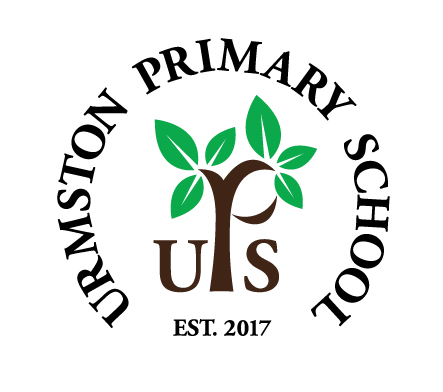 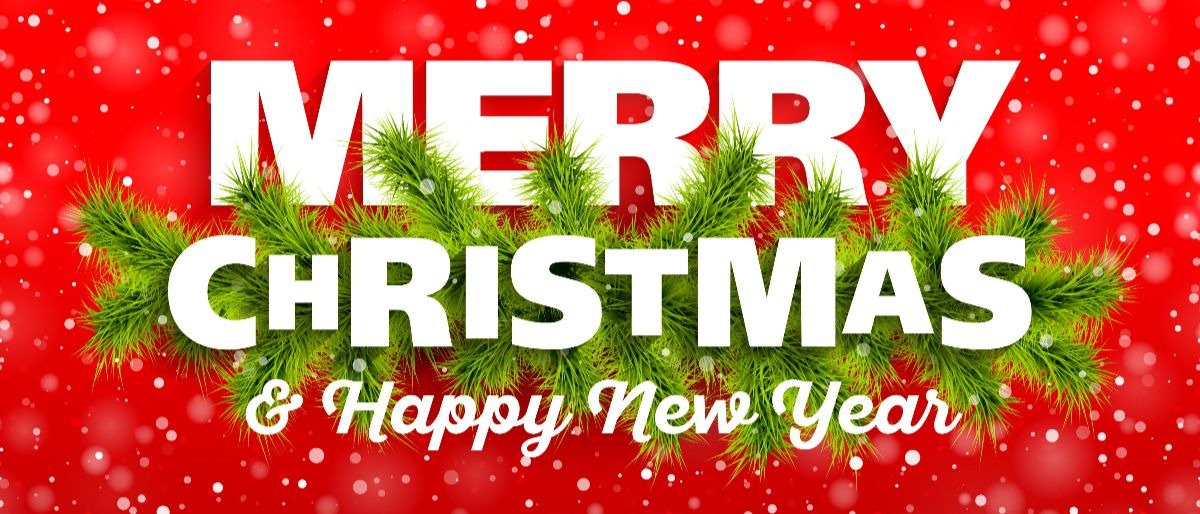 Friday 20th December 2019Dear Parents/Carers,We just wanted to thank you for all your continued support. Your attendance at our recent events and the warm atmosphere you help to create makes us tremendously proud of our school community, as does the incredible kindness that you’ve shown in support of all our events and fundraisers, the Mission Christmas donations being an example of this.We wish you all a wonderfully happy, fun and restful Christmas and look forward to seeing you in the new year…after a little break!Take care and best wishes,Mr Parker, Mr Doherty and all the staff at Urmston Primary